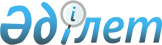 О мерах по реализации законов Республики Казахстан от 3 июля 2013 года "О гарантированной государством юридической помощи" и "О внесении изменений и дополнений в некоторые законодательные акты Республики Казахстан по вопросам совершенствования системы предоставления гарантированной государством юридической помощи"Распоряжение Премьер-Министра Республики Казахстан от 22 июля 2013 года № 112-р

      1. Утвердить прилагаемый перечень нормативных правовых актов, принятие которых необходимо в целях реализации законов Республики Казахстан от 3 июля 2013 года «О гарантированной государством юридической помощи» и «О внесении изменений и дополнений в некоторые законодательные акты Республики Казахстан по вопросам совершенствования системы предоставления гарантированной государством юридической помощи» (далее - перечень).



      2. Министерству юстиции Республики Казахстан:

      1) разработать и в установленном порядке внести на утверждение в Правительство Республики Казахстан проекты нормативных правовых актов согласно перечню; 

      2) разработать и принять ведомственные нормативные правовые акты и проинформировать Правительство Республики Казахстан о принятых мерах.       Премьер-Министр                            С. АхметовУтвержден         

распоряжением Премьер-Министра

Республики Казахстан    

от 22 июля 2013 года № 112-р 

    Перечень

      нормативных правовых актов Республики Казахстан, принятие

      которых необходимо в целях реализации законов Республики

 Казахстан от 3 июля 2013 года «О гарантированной государством

       юридической помощи» и «О внесении изменений и дополнений

        в некоторые законодательные акты Республики Казахстан по

          вопросам совершенствования системы предоставления

              гарантированной государством юридической помощи»      Сноска. Перечень с изменением, внесенным распоряжением Премьер-Министра РК от 21.10.2013 № 168-р.

      Примечание: расшифровка аббревиатур:

      МЮ - Министерство юстиции Республики Казахстан

      АБЭКП - Агентство Республики Казахстан по борьбе с экономической и коррупционной преступностью

      МВД - Министерство внутренних дел Республики Казахстан

      КНБ - Комитет национальной безопасности Республики Казахстан

      ГП - Генеральная прокуратура

      АС - Агентство Республики Казахстан по статистике.
					© 2012. РГП на ПХВ «Институт законодательства и правовой информации Республики Казахстан» Министерства юстиции Республики Казахстан
				№ п/пНаименование нормативного правового актаФорма актаГосударственный орган, ответственный за исполнениеСроки исполнения123451.О внесении изменений в постановление Правительства Республики Казахстан от 26 августа 1999 года № 1247 «О Правилах оплаты юридической помощи, оказываемой адвокатами, и возмещения расходов, связанных с защитой и представительством, за счет средств республиканского бюджета»постановление Правительства Республики КазахстанМЮ, КНБ (по согласованию), АБЭКП (по согласованию), ГП (по согласованию), МВДоктябрь 2013 года2.О внесении дополнений в постановление Правительства Республики Казахстан от 28 октября 2004 года № 1120 «Вопросы Министерства юстиции Республики Казахстан»постановление Правительства Республики КазахстанМЮавгуст 2013 года3.Об утверждении критериев качества оказываемой юридической помощипостановление Правительства Республики КазахстанМЮ август 2013 года4.Об утверждении формы соглашения об оказании гарантированной государством юридической помощиприказ МЮМЮавгуст 2013 года5.Об утверждении форм отчетов об оказании гарантированной государством юридической помощиприказ МЮ (по согласованию с АС)МЮавгуст 2013 года